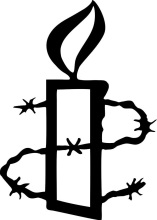 Please note: These first two pages will be detached on receipt and will not be seen by the shortlisting panel. Personal detailsSurname      		 First name/s     Home address      Telephone numbers: Mobile:       	Home      		  Email address     	ReferencesPlease provide the contact details of two people, not related to you, who may be approached for references as to your suitability for this role. References will only be taken up on appointment.Please     ■ Answer all questions   ■ Do not attach a CV   ■ Complete in black ink, or typeApplication for the voluntary role of: 1.Name      	Address      Telephone no.      	 Position       	Email address	     2.Name      	Address      	Telephone no.     	Position        	Email address      	2.Name      	Address      	Telephone no.     	Position        	Email address      	Equality and diversity monitoring Equality and diversity monitoring 1. To which of these groups do you consider you belong? (Tick or mark one box only)A. White British    English ■     Scottish        Welsh        Irish           Any other White background, please write in        B. Mixed      White & Black   White & Black African White & Asian      Any other Mixed background, please write in       
C. Asian      Asian British   Asian English  Asian Scottish  Asian Welsh     Indian    Pakistani  Bangladeshi        Any other Asian background, please write in        D. Black      Black British   Black English  Black Scottish  Black Welsh   Caribbean         African ■ Any other Black background, please write in        D. Chinese      Chinese British            Chinese English      Chinese Scottish      Chinese Welsh       Chinese              Any other background, please write in     E. Other/Prefer not to say■   Other, please write in      	■ Prefer not to say   1. To which of these groups do you consider you belong? (Tick or mark one box only)A. White British    English ■     Scottish        Welsh        Irish           Any other White background, please write in        B. Mixed      White & Black   White & Black African White & Asian      Any other Mixed background, please write in       
C. Asian      Asian British   Asian English  Asian Scottish  Asian Welsh     Indian    Pakistani  Bangladeshi        Any other Asian background, please write in        D. Black      Black British   Black English  Black Scottish  Black Welsh   Caribbean         African ■ Any other Black background, please write in        D. Chinese      Chinese British            Chinese English      Chinese Scottish      Chinese Welsh       Chinese              Any other background, please write in     E. Other/Prefer not to say■   Other, please write in      	■ Prefer not to say   2. What is your gender identity? Man (including trans man)    Woman (including trans woman)    Other gender identity        (androgyne person)       2. What is your gender identity? Man (including trans man)    Woman (including trans woman)    Other gender identity        (androgyne person)       3. How would you describe your religion or belief?Buddhist	    Christian (all denominations)          Hindu	        Jewish                Muslim	                         Sikh	              No religion           Prefer not to say                               Other        3. How would you describe your religion or belief?Buddhist	    Christian (all denominations)          Hindu	        Jewish                Muslim	                         Sikh	              No religion           Prefer not to say                               Other        3. How would you describe your religion or belief?Buddhist	    Christian (all denominations)          Hindu	        Jewish                Muslim	                         Sikh	              No religion           Prefer not to say                               Other        3. How would you describe your religion or belief?Buddhist	    Christian (all denominations)          Hindu	        Jewish                Muslim	                         Sikh	              No religion           Prefer not to say                               Other        3. How would you describe your religion or belief?Buddhist	    Christian (all denominations)          Hindu	        Jewish                Muslim	                         Sikh	              No religion           Prefer not to say                               Other        3. How would you describe your religion or belief?Buddhist	    Christian (all denominations)          Hindu	        Jewish                Muslim	                         Sikh	              No religion           Prefer not to say                               Other        4.  How would you describe your sexual orientation? Bisexual               Gay man       Gay woman/lesbian       Heterosexual/Straight       Other, please write in      	■ Prefer not to say  4.  How would you describe your sexual orientation? Bisexual               Gay man       Gay woman/lesbian       Heterosexual/Straight       Other, please write in      	■ Prefer not to say  5. Date of birth          Age      5. Date of birth          Age      6. Declaration of criminal convictions    Do you have any convictions, cautions, reprimands or final warnings that are not "protected"? (defined by the Rehabilitation of Offenders Act 1974 (Exceptions) Order 1975 (as amended in 2013) by SI 2013 1198). Yes			            NoIf yes, please give details of offences, sentences and dates on a separate page in a sealed envelope addressed to the HR Manager.6. Declaration of criminal convictions    Do you have any convictions, cautions, reprimands or final warnings that are not "protected"? (defined by the Rehabilitation of Offenders Act 1974 (Exceptions) Order 1975 (as amended in 2013) by SI 2013 1198). Yes			            NoIf yes, please give details of offences, sentences and dates on a separate page in a sealed envelope addressed to the HR Manager.7. Do you consider yourself to have a disability?   The Equality Act (2010) covers any individual who has a physical or mental impairment, which has substantial long-term adverse affect on his or her ability to carry out normal day to day activities. You do not need to be registered disabled to be covered by the Act.Yes 			No 7. Do you consider yourself to have a disability?   The Equality Act (2010) covers any individual who has a physical or mental impairment, which has substantial long-term adverse affect on his or her ability to carry out normal day to day activities. You do not need to be registered disabled to be covered by the Act.Yes 			No 8.  Where did you first see this role advertised?      8.  Where did you first see this role advertised?      I confirm to the best of my knowledge that the information given in my application is correct and true. Signature       	Date      Application for the voluntary role of:Application for the voluntary role of:Relevant employment/voluntary work Relevant employment/voluntary work From (month/year)To (month/year)Employer/OrganisationRole(s) and responsibilitiesQualifications Please detail any relevant formal education and other qualifications obtained.Qualifications Please detail any relevant formal education and other qualifications obtained.Qualifications Please detail any relevant formal education and other qualifications obtained.Course and qualification Where studiedAdditional InformationBefore completing this section, please read the role description and person specification for this position carefully. Please ensure you address all of the skills highlighted in the role description by giving details of skills gained through either work experience (paid or voluntary) or education, as well as any other achievements or information relevant to this post that you wish to provide in order to support your application. Please submit no more than four sides of A4 only, and avoid entering your name or signing in this section.